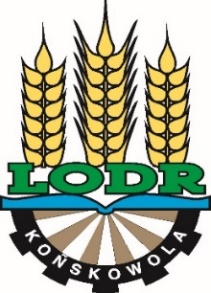 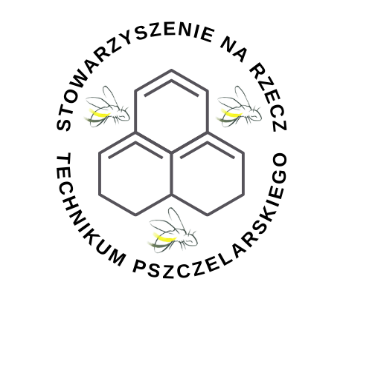 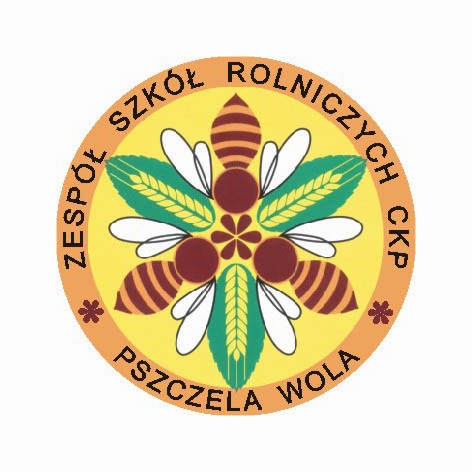 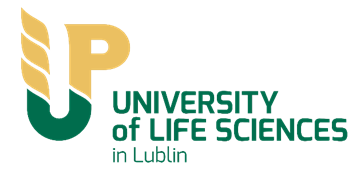 KARTA ZGŁOSZENIA UCZESTNICTWA 
w Międzynarodowym Sympozjum Pszczelarskim Lublin-Pszczela Wola (cz. 2 w Pszczelej Woli) IX Międzynarodowa Konferencja Pszczelarska Pszczela Wola 2-4 lutego 2024r.		Imię i nazwisko ………………………………………………………………………………………….tel.: ……..............…....…, e-mail: ………………………..…...........Dane do faktury :		Imię i nazwisko /nazwa firmy………………………………………………………………………………		Adres: kod ……………...…… miejscowość: .......................................................................ulica: ................................................... nr ….......NIP.: ……..............…....…,	Zgłaszam udział w IX Międzynarodowej Konferencji Pszczelarskiej w dniach 2-4 lutego 2024r. w Zespole Szkół Rolniczych CKZ w Pszczelej Woli.	Rezerwacja (proszę zaznaczyć w tabeli obok wybranej opcji znakiem X)Koszt wyżywienia i zakwaterowania w przypadku wykupienia całego pakietu
(udział w konferencji, dwa noclegi oraz wyżywienie od obiadu w piątek 2 lutego 
do obiadu w niedzielę 4 lutego) wynosi 490 zł.W przypadku zamówienia pojedynczych posiłków i noclegów obowiązują poniższe ceny: Istnieje możliwość rezerwacji dodatkowego noclegu z czwartku na piątek (01/02.02.2024r.) ze śniadaniem w piątek (opłata dodatkowa 75 zł)Ilość miejsc noclegowych jest ograniczona, o możliwości rezerwacji decyduje 
kolejność wpłat na konto bankowe. Termin wpłat do 07 stycznia 2024!Dokonując wpłaty prosimy o przelanie kwoty 300 zł zaliczki (osoby wykupujące pakiet) 
lub 200zł (w przypadku niekorzystania z noclegów i wyżywienia).
 W tytule przelewu prosimy wpisać Nazwisko i Imię uczestnika. 
Pozostałą kwotę należy wpłacić w dniu 02 lutego 2024 w biurze konferencji.KARTĘ ZGŁOSZENIOWĄ UCZESTNICTWA NALEŻY WYSŁAĆ W FORMIE ELEKTRONICZNEJ (SKAN KARTY) NA ADRES: konferencja@pszczelawola.edu.plw terminie do 07 stycznia 2024 roku.  telefon kontaktowy 81 562-80-76 wew. 22WPŁATY NALEŻY DOKONAĆ do 07 stycznia 2024 na 
Konto bankowe Nr 37 8685 0001 0134 3023 2000 0010Właściciel konta: Stowarzyszenie na rzecz Technikum PszczelarskiegoTytuł przelewu: ,,Nazwisko i Imię uczestnika IX Konferencja Pszczelarska’’W PRZYPADKU REZYGNACJI Z UDZIAŁU W KONFERENCJI 
PO 07 STYCZNIA 2024 ROKU WPŁACONE PIENIĄDZE 
NIE BĘDĄ ZWRÓCONE!!!Zgodnie z art. 13 Rozporządzenia Parlamentu Europejskiego i Rady (UE) 2016/679 z dnia 27 kwietnia 2016 r. w sprawie ochrony osób fizycznych w związku z przetwarzaniem danych osobowych i w sprawie swobodnego przepływu takich danych oraz uchylenia dyrektywy 95/46/WE (4.5.2016 L 119/38 Dziennik Urzędowy Unii Europejskiej PL)informuję, że:Administratorem Pani/Pana danych osobowych jest Dyrektor Zespołu Szkół Rolniczych Centrum Kształcenia Zawodowego w Pszczelej Woli, Pszczela Wola 9, tel: 81 562 80 76, mail: sekretariat@pszczelawola.edu.plKontakt z Inspektorem Ochrony Danych w Zespole Szkół Rolniczych Centrum Kształcenia Zawodowego w Pszczelej Woli możliwy jest poprzez adres email: ido-edukacja@powiat.plDane osobowe Pana/i/będą przetwarzane na podstawie art. 6 ust. 1 lit. b ogólnego rozporządzenie j/w o ochronie danych oraz Kodeksu Pracy – Ustawa z dnia 26 czerwca 1974 r. (tj. Dz. U. z 2018 r., poz. 108) w celu realizacji faktury sprzedaży.Odbiorcami Pana/Pani danych osobowych będą wyłącznie podmioty uprawnione do uzyskania danych osobowych na podstawie przepisów prawa. Dane osobowe Pana/Pani będą przechowywane przez okres 6 lat (czas realizacji + 5 lat jako okres gwarancyjny i kontrolny).Posiada Pan/Pani prawo do: żądania od administratora dostępu do danych osobowych, prawo do ich sprostowania, usunięcia lub ograniczenia przetwarzania.Przysługuje Panu/Pani prawo wniesienia skargi do organu nadzorczego, tj. Prezesa Urzędu Ochrony Danych.Podanie danych osobowych jest dobrowolne, jednakże odmowa podania danych może skutkować odmową wystawienia faktury sprzedaży.………………………………………………………………………………………….Miejscowość i data, podpis uczestnika konferencjiPakiet 490 złOpłata obowiązkowa za udział w konferencji 200 złNoclegi w pokojach 
3,4 osobowychNoclegi w pokojach 
3,4 osobowychWyżywienieWyżywienieWyżywienieWyżywienieData 02/03.02.2024 (50zł)Śniadanie (25 zł) Obiad(45 zł)Kolacja (25zł)Data 02/03.02.2024 (50zł)Data 02.02.2024Data 02/03.02.2024 (50zł)Data 03.02.2024Data 03/04.02.2024 
(50zł)Data 04.02.2024Dodatkowy nocleg wraz ze śniadaniem 75 zł